§1-502.  Condition of bondA register's bond is conditioned on the register's accounting, according to law, for all fees received by or payable to the register by virtue of the office and the register's paying the fees to the county treasurer by the 15th day of each month following the month in which the fees were collected, as provided by law; the register's keeping, seasonably and in good order, the records of the court; the register's making and keeping correct and convenient indices of the records; and the register's faithfully discharging all other duties of the office.  If a register forfeits the register's bond, the register is disqualified from holding office.  The register's failure to complete the register's records for more than 6 months at any time, except in cases of sickness or extraordinary casualty, constitutes a forfeiture.  [PL 2017, c. 402, Pt. A, §2 (NEW); PL 2019, c. 417, Pt. B, §14 (AFF).]SECTION HISTORYPL 2017, c. 402, Pt. A, §2 (NEW). PL 2017, c. 402, Pt. F, §1 (AFF). PL 2019, c. 417, Pt. B, §14 (AFF). The State of Maine claims a copyright in its codified statutes. If you intend to republish this material, we require that you include the following disclaimer in your publication:All copyrights and other rights to statutory text are reserved by the State of Maine. The text included in this publication reflects changes made through the First Regular and First Special Session of the 131st Maine Legislature and is current through November 1. 2023
                    . The text is subject to change without notice. It is a version that has not been officially certified by the Secretary of State. Refer to the Maine Revised Statutes Annotated and supplements for certified text.
                The Office of the Revisor of Statutes also requests that you send us one copy of any statutory publication you may produce. Our goal is not to restrict publishing activity, but to keep track of who is publishing what, to identify any needless duplication and to preserve the State's copyright rights.PLEASE NOTE: The Revisor's Office cannot perform research for or provide legal advice or interpretation of Maine law to the public. If you need legal assistance, please contact a qualified attorney.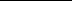 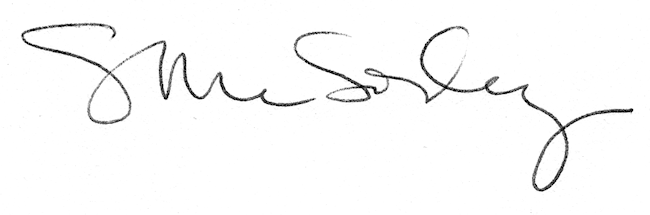 